SUJIN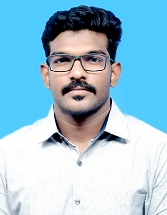 SUJIN.373813@2freemail.com In quest of career enrichment in the domain of B.E Mechanical Engineering with a leading organization of repute.Profile SummaryA focused B.E (Mechanical Engineer) professional with a zeal to make a winning career in Mechanical Engineering.An effective planner with a flair for working hard and contributing towards achievement of organizational goals.Intent to be the best among the best professionals and to build up a prosperous career using the bricks of hard work and sincerity to use my hard and soft skills to the growth of organization and society.Endowed with a passion for winning as evinced through demonstrated excellence in academic & extracurricular areas.Academic DetailsB.E in Mechanical Engineering from Dhanalakshmi Srinivasan College of Engineering, Coimbatore, Anna University in 2014 with 7.00 CGPA.12th from KCP Higher Secondary School, Alathur, Palakkad, State Board in 2010 with 74%.10th from St Paul’s English Medium High School, Kollencode, Palakkad, State Board in 2008 with 92%Additional QualificationAmerican Society of Non-Destructive Testing Level IIBasic knowledge of pipeline industry regulatory codes and pipe line designAbility to interrupt pipe construction technical drawingsFamiliarity with ASME codes and standards PROFESSIONAL EXPERIENCEWorked as Junior Engineer(Field) in Deepak constructions at BPCL cochin refinery (January 2015-August 2017)To supervise the fabrication and erection of different piping systems (CS, LTCS, SS, Alloy Steel, IBR piping).Preparation and submittal of isometric drawings for any changes made at site.Inspect site piping as per isometric or P&ID.Preparing and maintaining of Inspection record and coordinate with client for Inspection.Coordinate pre-commissioning and commissioning activities of piping system such as hydro testing, air flushing, water flushing.Planning and execution of the manpower and work schedule.In-charge of shutdown and maintenance jobs of plant including Boiler maintenance works, boiler refractory jobs, exchanger retubing, vessel and tanks maintenance.Worked as Graduate Engineer Trainee in QRECPL Gujarat for Samsung Engineering at ONGC site (June 2014- December 2014)To supervise and monitor the piping fabrication and installation including welder qualification, identification of material.Conducting Hydro tests and pre- commissioning activities.Coordination with NDT.Area of InterestTransportation SystemsManufacturing/ProductionQuality CheckingSystem Dynamics and ControlDesign Engineering /AnalyzingSkill SetTeam Player Positive AttitudeExcellent Interpersonal SkillQuick LearnerSelf-MotivatedResult – OrientedEffective Communication skillIT SkillsLanguage:			C++ (Basic), C (Basic)Operating Systems: 		Windows 98/2000/XP/Vista/7/8 serverPackages and Applications:	MS Office (Word, Excel and PowerPoint), Solid works (Basic), Pro-E (Basic), Ansys (Basic), AutoCAD (Basic)Personal Details	Date of Birth:			11th June 1992Visa Status:			Visit VisaNationality:			IndianLanguages Known:		English, Hindi, Malayalam and TamilDeclaration	I solemnly declare that all details furnished above are true to the best of my knowledge and honesty.